УКРАЇНАБОРАТИНСЬКА	СІЛЬСЬКА	Р А Д АВОЛИНСЬКОЇ  ОБЛАСТІСЬОМОГО   скликанняРІШЕННЯвід  22.12.2017  № 2/10          с. Боратин	 Про сільський бюджет на 2018 рікВідповідно до пункту 17 частини 1 статті 43 Закону України «Про місцеве самоврядування в Україні» та статті 77 Бюджетного кодексу України сільська рада:ВИРІШИЛА:Визначити на 2018 рік:– доходи сільського бюджету у сумі 100 451,270 тис. грн., у тому числі доходи загального фонду сільського бюджету 99 711,270 тис. грн., доходи спеціального фонду сільського бюджету 740,0 тис. грн. згідно з додатком  № 1 цього рішення;– видатки сільського бюджету у сумі 100 251,270 тис. грн., у тому числі  видатки загального фонду сільського бюджету 81 511,330 тис. грн., видатки спеціального фонду сільського бюджету 18 739,940 тис. грн.;– надання кредитів із загального фонду сільського бюджету у сумі 200,0 тис. грн. згідно із додатком № 4 цього рішення;– профіцит загального фонду сільського бюджету у сумі 17 999,940 тис. грн.  у тому числі за рахунок передачі коштів із загального фонду бюджету до бюджету розвитку (спеціального фонду) на суму 17 999,940 тис. грн. згідно із додатком № 2 цього рішення;– дефіцит спеціального фонду сільського бюджету у сумі 17 999,940 тис. грн., у тому числі за рахунок передачі коштів із загального фонду бюджету до бюджету розвитку (спеціального фонду) на суму 17 999,940 тис. грн. згідно із додатком 2 цього рішення.2. Установити, що у 2018 році відповідно до статті 20 Бюджетного кодексу України у бюджетному процесі на рівні сільського бюджету застосовується програмно-цільовий метод бюджетування.3. Затвердити бюджетні призначення розпорядникам коштів сільського бюджету на 2018 рік у розрізі відповідальних виконавців за бюджетними програмами, у тому числі по загальному фонду 81511,330 тис. грн. та спеціальному фонду 18739,940 тис. грн. згідно з додатком № 3 до цього рішення.4. Визначити оборотний касовий залишок бюджетних коштів сільського бюджету на 2018 рік у сумі 200,0 тис. гривень.5. Затвердити на 2018 рік міжбюджетні трансферти згідно із додатком №5 цього рішення.6. Затвердити на 2018 рік перелік об’єктів, фінансування яких буде здійснюватись за рахунок коштів бюджету розвитку, згідно із додатком № 6 цього рішення.7. Затвердити на 2018 рік резервний фонд сільського бюджету у сумі 200,0 тис. гривень.8. Затвердити перелік захищених статей видатків загального фонду сільського бюджету  на 2018 рік за їх економічною структурою:–  оплата праці (КЕКВ 2110);–  нарахування на оплату праці  (КЕКВ 2120);–  медикаменти та перев’язувальні матеріали (КЕКВ 2220);–  продукти харчування (КЕКВ 2230);–  оплата комунальних послуг та енергоносіїв (КЕКВ 2270);–  соціальне забезпечення (КЕКВ 2700);–  поточні трансферти місцевим бюджетам (КЕКВ 2620);– оплата послуг з охорони комунальних закладів культури (КЕКВ 2240).9. Затвердити у складі видатків сільського бюджету кошти на реалізацію програм у сумі 2440,0 тис. грн. згідно із додатком № 7 цього рішення.10. Відповідно до статей 43 та 73 Бюджетного кодексу України надати право сільському голові отримувати у порядку, визначеному Кабінетом Міністрів України, позики на покриття тимчасових касових розривів сільського бюджету, пов’язаних із забезпеченням захищених видатків загального фонду, в межах поточного бюджетного періоду за рахунок коштів єдиного казначейського рахунку на договірних умовах без нарахування відсотків за користування цими коштами з обов’язковим їх поверненням до кінця поточного бюджетного періоду.            11. Розпорядникам коштів сільського бюджету забезпечити в першочерговому порядку потребу в коштах на оплату праці працівників бюджетних установ відповідно до встановлених законодавством України умов оплати праці та розміру мінімальної заробітної плати; на проведення розрахунків за електричну та теплову енергію, водопостачання, водовідведення, природний газ та послуги зв’язку, які споживаються бюджетними установами. Затвердити ліміти споживання енергоносіїв у натуральних показниках для кожної бюджетної установи виходячи з обсягів відповідних бюджетних асигнувань.12. Установити, що у загальному фонді сільського бюджету на 2018 рік до доходів належать надходження, визначені статтею 64 Бюджетного кодексу України та  міжбюджетні трансферти з інших бюджетів.13. Установити, що джерелами формування спеціального фонду сільського бюджету України на 2018 рік:у частині доходів є надходження, визначені у частині доходів є надходження,  визначені статтею 69  Бюджетного кодексу України;у частині фінансування є кошти, отримані із загального фонду сільського бюджету;у частині кредитування повернення коштів, наданих для кредитування  громадян на будівництво (реконструкцію) та придбання житла, повернення коштів, наданих для кредитування індивідуальних сільських забудовників, та відсотки за користування довгостроковим кредитом, що надається з місцевих бюджетів молодим сім’ям та одиноким молодим громадянам на будівництво (реконструкцію) та придбання житла.14. Відповідно до частини 8 статті 16 Бюджетного кодексу України дозволити сільському голові у порядку, визначеному Кабінетом Міністрів України,  здійснювати в межах поточного бюджетного періоду розміщення на конкурсних засадах тимчасово вільних коштів сільського бюджету на депозитах в установах банків з зарахуванням відсотків за їх користування до загального фонду сільського бюджету.15. Відповідно до статті 23 Бюджетного кодексу України надати право голові сільської ради за погодженням постійної комісії сільської ради з питань фінансів, бюджету, планування соціально-економічного розвитку та залучення інвестицій:перерозподіляти між напрямками використання обсяги асигнувань іншої субвенції з сільського бюджету;проводити розподіл додаткових дотацій, субвенцій з державного бюджету;за обґрунтованим зверненням розпорядників коштів сільського бюджету перерозподіляти видатки за бюджетними призначеннями у розрізі функціональної і економічної класифікації видатків загального та спеціального фонду, програм, що фінансуються з сільського бюджету, і об’єктів, будівництво яких проводиться за рахунок бюджету розвитку сільського бюджету.16. Додатки № 1-7 до цього рішення є його невід’ємною частиною.Сільський голова								С.О. ЯручикРадчук Г.В.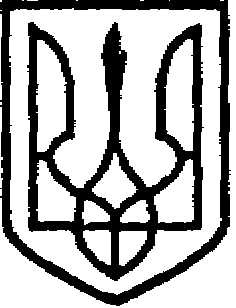 